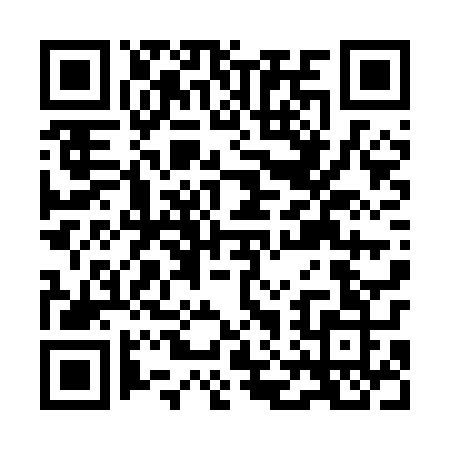 Prayer times for Niemieckie Lakie, PolandMon 1 Apr 2024 - Tue 30 Apr 2024High Latitude Method: Angle Based RulePrayer Calculation Method: Muslim World LeagueAsar Calculation Method: HanafiPrayer times provided by https://www.salahtimes.comDateDayFajrSunriseDhuhrAsrMaghribIsha1Mon4:156:2012:515:187:249:212Tue4:126:1812:515:197:259:243Wed4:096:1512:515:207:279:264Thu4:066:1312:515:227:299:285Fri4:026:1112:505:237:319:316Sat3:596:0812:505:247:339:347Sun3:566:0612:505:257:349:368Mon3:536:0412:495:277:369:399Tue3:506:0112:495:287:389:4110Wed3:465:5912:495:297:409:4411Thu3:435:5612:495:317:429:4712Fri3:405:5412:485:327:449:4913Sat3:365:5212:485:337:459:5214Sun3:335:5012:485:347:479:5515Mon3:295:4712:485:367:499:5816Tue3:265:4512:475:377:5110:0117Wed3:225:4312:475:387:5310:0418Thu3:195:4012:475:397:5410:0719Fri3:155:3812:475:407:5610:1020Sat3:115:3612:465:427:5810:1321Sun3:075:3412:465:438:0010:1622Mon3:045:3212:465:448:0210:1923Tue3:005:2912:465:458:0410:2224Wed2:565:2712:465:468:0510:2625Thu2:525:2512:465:478:0710:2926Fri2:485:2312:455:488:0910:3227Sat2:445:2112:455:508:1110:3628Sun2:405:1912:455:518:1310:3929Mon2:355:1712:455:528:1410:4330Tue2:335:1512:455:538:1610:47